ИнформацияМКОУ «СОШ х. Ново – Исправненского»о проведении профилактической беседы о составе, действии и последствиях употребления снюса.11 декабря .11 декабря педагогом-организатором Ганюта А.Д. проведена профилактическая беседа о составе, действии и последствиях употребления снюса среди учащихся 5-6 классов. Цель: Показать пагубное влияние никотина на организм подростка;Заставить задуматься над вопросом, а стоит ли употреблять снюс, который оказывает негативные последствия на организм человека.Педагог-организатор объяснила учащимся значение слова «снюс».Снюс – бездымный табачный продукт, который выпускается в разных формах и применяется как жевательный табак. 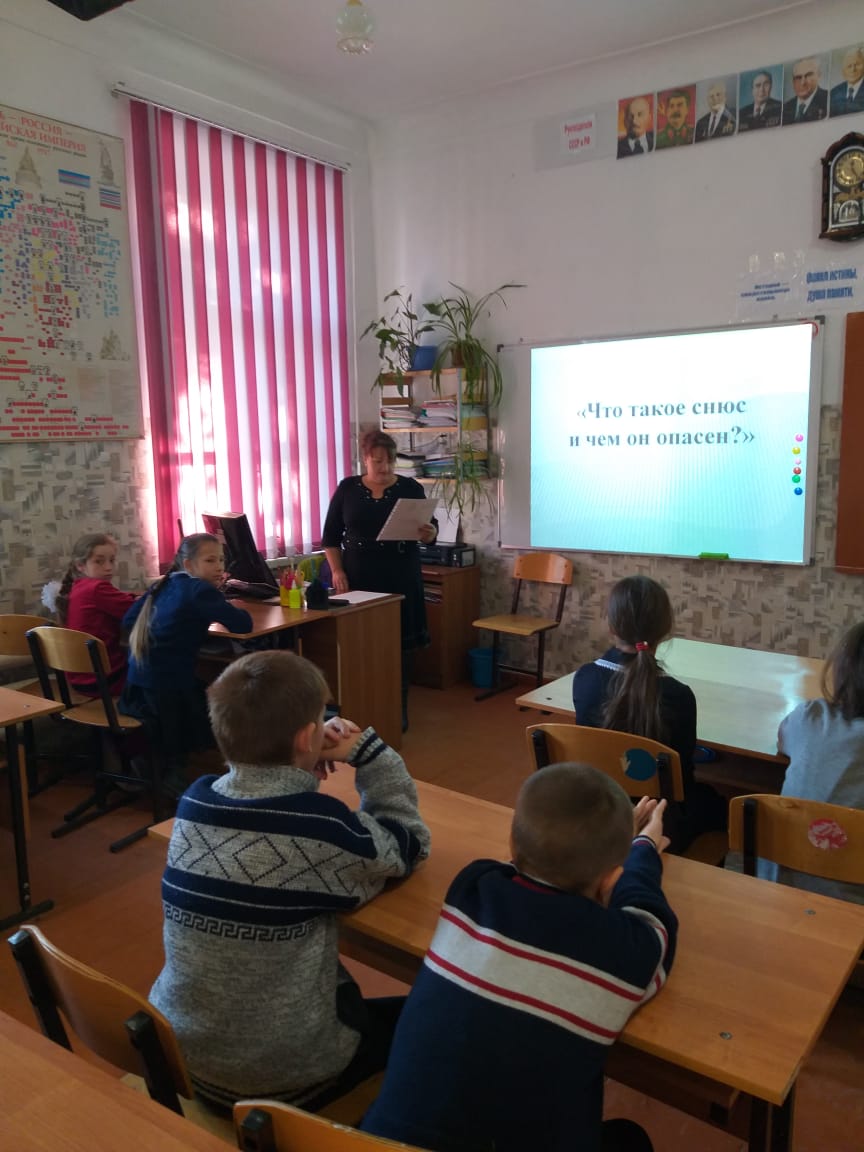 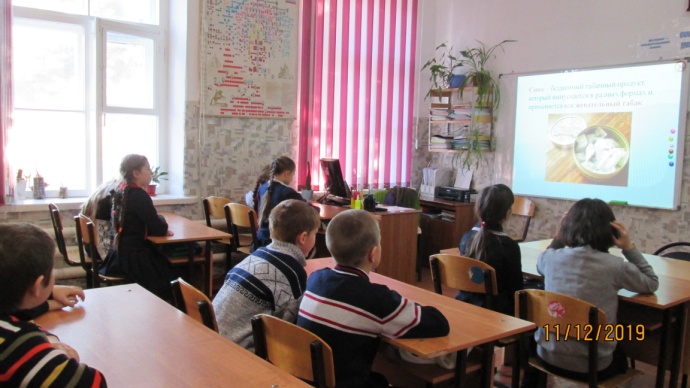 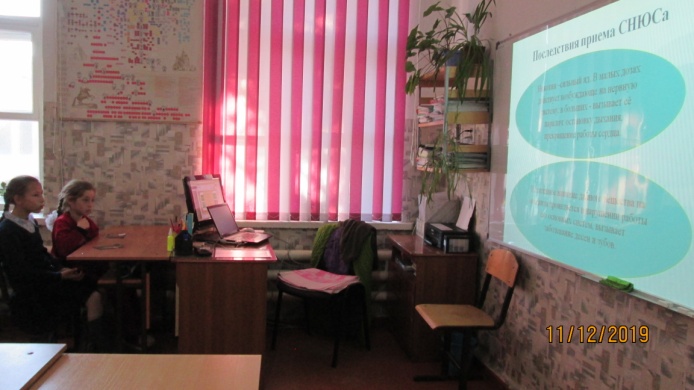 Социальным педагогом Кальчук Л.Н. проведена игра «Наркотики и здоровье» среди учащихся 7-9 классов. Социальный педагог напомнила и объяснила ребятам «Что такое снюс?» Употребление снюса, как и курение сигарет, направлено на поступление в организм никотина. В жевательном табаке содержится намного больше никотина, чем в курительном.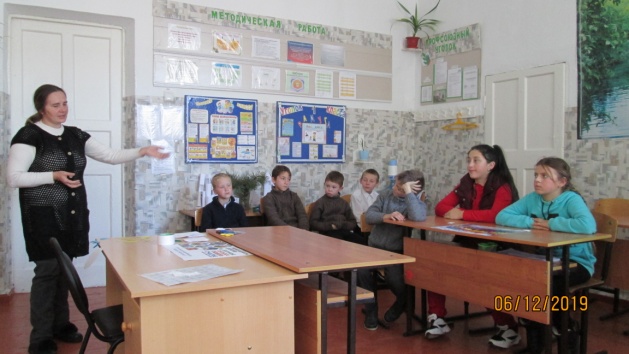 Были рассмотрены такие вопросы, как:1.Как действует СНЮС?2.Зависимость от СНЮСа.3.Последствия приема СНЮСа.Ребятам объяснили «Чем ещё опасен СНЮС для подростков?»Прием сосательного табака особенно опасен именно в подростковом возрасте, так как организм еще не сформирован окончательно.  Снюс наносит такой вред:замедление и остановка роста;нарушение когнитивных процессов;ухудшение концентрации внимания и памяти;повышенная раздражительность и агрессивность;ослабление иммунитета и повышенная восприимчивость к инфекционным заболеваниям;более высокий риск развития онкологических заболеваний полости рта, желудка и поджелудочной железы. Далее игра «Наркотики и здоровье».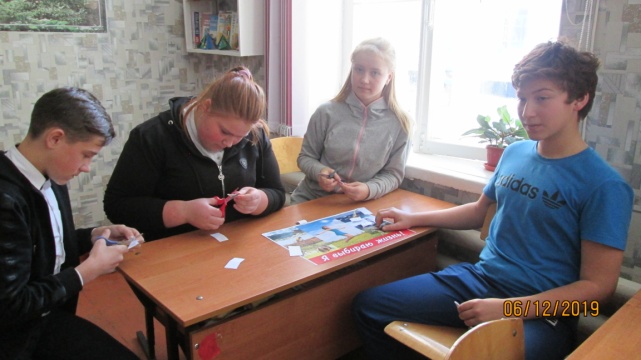 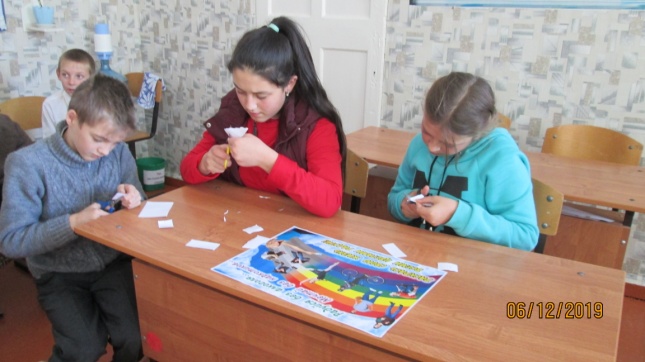 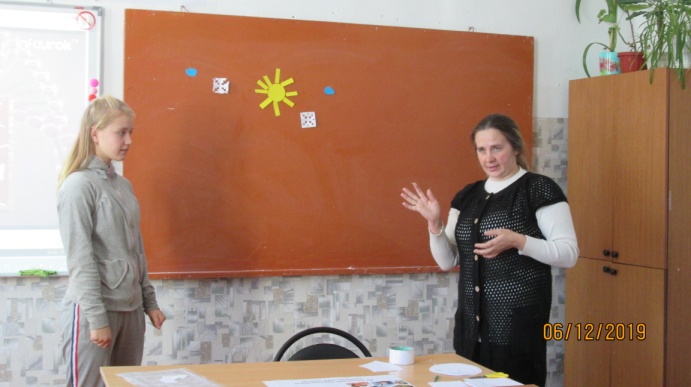    В заключение хочется добавить, что при проведении мероприятий в молодёжной среде на территории  школы связанные с распространением и употреблением наркотических средств зафиксировано -  не было.  Педагог-организатор: _________ /А.Д.Ганюта/Директор школы: ______________ /П.Ю. Котлярова/